Сумська міська радаVІІІ СКЛИКАННЯ ХХІІ (позачергова) СЕСІЯРІШЕННЯвід 13 квітня 2022 року № 3003-МРм. СумиВраховуючи статтю 37, частину 3 статті 106 Конституції України, рішення Ради національної безпеки і оборони України від 18 березня 2022 року «Щодо призупинення діяльності окремих політичних партій», введене в дію Указом Президента України, від 19 березня 2022 року № 153/2022, Закон України «Про організацію трудових відносин в умовах воєнного стану», рішення Сумської міської ради від 13 квітня 2022 року № 3001-МР «Про розгляд електронної петиції Галицького Максима Олеговича «Звільнити із займаних посад виконавчого комітету Сумської міської ради Войтенка М.Г. та Іщенко Т.Д.», приймаючи до уваги те, що кандидатуру заступника міського голови з питань діяльності виконавчих органів ради запропоновано за пропозицією депутатської фракції Сумської міської ради політичної партії «Опозиційна платформа – За життя», керуючись статтею 10, частиною 4 статті 12,  абзацом 4 частини 4 статті 20 Закону України «Про службу в органах місцевого самоврядування», статтею 49-2 Кодексу законів про працю України, 25 Закону України «Про місцеве самоврядування в Україні», пунктом 4 статті 31 Регламенту роботи Сумської міської ради VIІІ скликання, Сумська міська радаВИРІШИЛА: Звільнити Іщенко Тамару Дмитрівну з посади заступника міського голови з питань діяльності виконавчих органів ради 13 квітня 2022 року у зв’язку з виникненням обставин, що перешкоджають перебуванню на службі в органах місцевого самоврядування (частина 4 статті 12 та абзац 4 частини 4 статті 20 Закону України «Про службу в органах місцевого самоврядування»). Сумському міському голові вжити організаційно-правових заходів, пов’язаних з вивільненням працівника.Підпункт 1.2. пункту 1 рішення Сумської міської ради від 24 грудня 2020 року № 56-МР «Про затвердження заступників Сумського міського голови та керуючого справами виконавчого комітету» визнати таким, що втратив чинність в частині затвердження заступником міського голови з питань діяльності виконавчих органів ради Іщенко Т.Д.Рішення набуває чинності 13 квітня 2022 рокуСумський міський голова						О.М. ЛисенкоВиконавець: Антоненко А.Г.______________          (підпис)Рішення Сумської міської ради «Про звільнення Іщенко Т.Д.» доопрацьовано і вичитано, текст відповідає оригіналу прийнятого рішення та вимогам статей 6-9 Закону України «Про доступ до публічної інформації» та Закону України «Про захист персональних даних».Проект рішення Сумської міської ради «Про звільнення Іщенко Т.Д.» був оприлюднений «12» квітня 2022 року п. 3 та завізований:Начальник відділуорганізаційно-кадрової роботи					А.Г. АнтоненкоНачальник правового управління					О.В. ЧайченкоСекретар Сумської міської ради					 О.М. Рєзнік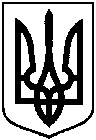 Про звільнення Іщенко Т.Д.